シクラメンの育て方　室内の日の当たる場所で育ててください。室温１０～２０度が最適です。　咲き終わった花や枯れた葉は、根元からこまめに取り除いてください。　固形肥料なら月に一回、液体肥料なら一週間に一回、　できるだけ株の根元から離して与えてください。（肥料の説明をよく読んで与えてください。）　水の与え過ぎは根腐れの原因になります。　土の表面が乾いたら水をたっぷり与え、鉢の受け皿に　水をためないようにしてください。　　　　　　　　　　　　　　　ホームページあります。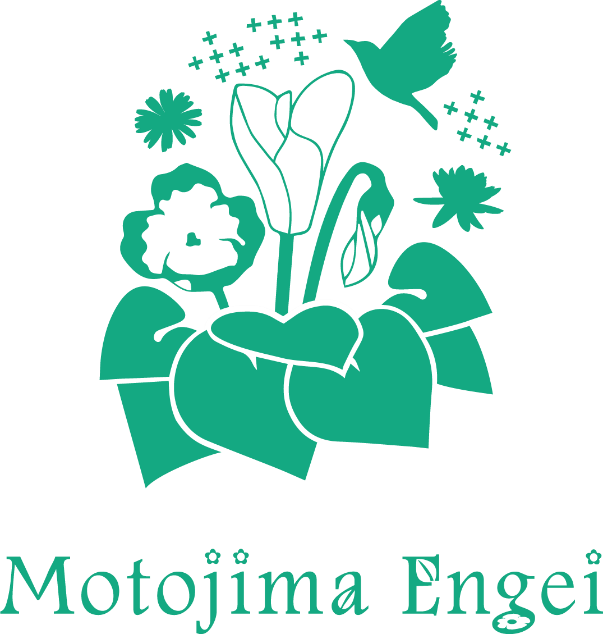 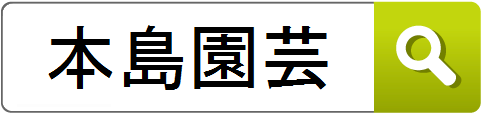 　　　　　　　　　　　　　　　　　本島園芸　　　　　　　　　　　　　　　　佐野市栃本町1150　　　　　　　　　　　　　　　　TEL  0283-62-3561                                FAX  0283-62-4658